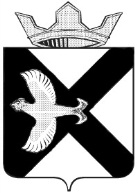 АДМИНИСТРАЦИЯ Муниципального  образования поселок  БоровскийПОСТАНОВЛЕНИЕ04 декабря  .							      № 214Тюменского муниципального районаВ соответствии с Жилищным кодексом Российской Федерации, постановлением Государственного комитета Российской Федерации по строительству и жилищно-коммунальному комплексу от 27.09.2003 N 170 "Об утверждении Правил и норм технической эксплуатации жилищного фонда", руководствуясь Уставом муниципального образования поселок Боровский:1. Утвердить тарифицированный перечень услуг и работ по управлению, содержанию и текущему ремонту общего имущества в многоквартирных домах, имеющие различные виды благоустройства согласно приложению 1.2. Периодичность и перечень работ по уборке помещений общего пользования многоквартирных домов осуществляется в соответствии с Приказом Госстроя РФ от 9.12.1999 № 139 «Об утверждении Рекомендаций по нормированию труда работников, занятых содержанием и ремонтом жилищного фонда».3. Периодичность и состав работ по вывозу твердых бытовых отходов осуществляется в соответствии с санитарными правилами и нормами СанПиН 42-128-4690-88 «Санитарные правила содержания территорий населенных мест» (утв. Минздравом СССР 5.08.1988 N 4690-88) и Правилами благоустройства муниципального  образования поселок Боровский, утвержденных решением Боровской поселковой Думы от 29.08.2012 № 232. 4. Тарифицированный перечень работ и услуг, указанные в пункте 1 настоящего постановления, распространяются на нанимателей жилых помещений по договорам социального найма, договорам найма жилых помещений государственного и муниципального жилищного фонда, на собственников помещений в многоквартирных домах, которые не приняли решение об установлении размера платы за содержание и  ремонт жилого помещения.5. Признать утратившим силу постановление администрации муниципального образования поселок Боровский  от 29.02.2012 №135 «Об утверждении тарифицированного перечня работ и услуг, входящих в плату за содержание и ремонт жилого помещения» (с изменениями от 29.02.2012 №54).6. Установить, что настоящее постановление вступает в силу с 01 января 2013 года.7. Опубликовать настоящее постановление в газете «Боровские вести» и на официальном сайте муниципального образования поселок Боровский.8. Контроль за исполнением настоящего постановления возложить на заместителя главы администрации Фадееву О.В., заместителя главы администрации Креницина В.А.Глава администрации                                                                          С.В.СычеваПриложение 1Приложение 1Приложение 1Приложение 1Приложение 1к постановлению администрации от 04.12.2012№ 214к постановлению администрации от 04.12.2012№ 214к постановлению администрации от 04.12.2012№ 214к постановлению администрации от 04.12.2012№ 214к постановлению администрации от 04.12.2012№ 214к постановлению администрации от 04.12.2012№ 214к постановлению администрации от 04.12.2012№ 214к постановлению администрации от 04.12.2012№ 214Тарифицированный перечень  услуг  и  работ  по  управлению,  содержанию  и  текущему  ремонту  помещений  по  договорам  социального  найма  и  договорам  найма  жилых  помещений  государственного  и  муниципального  жилого фонда  и  собственников  помещений  в  многоквартирных домах,  которые  не  приняли  решение  об  установлении  размера  платы,  имеющих  различные  виды  благоустройстваТарифицированный перечень  услуг  и  работ  по  управлению,  содержанию  и  текущему  ремонту  помещений  по  договорам  социального  найма  и  договорам  найма  жилых  помещений  государственного  и  муниципального  жилого фонда  и  собственников  помещений  в  многоквартирных домах,  которые  не  приняли  решение  об  установлении  размера  платы,  имеющих  различные  виды  благоустройстваТарифицированный перечень  услуг  и  работ  по  управлению,  содержанию  и  текущему  ремонту  помещений  по  договорам  социального  найма  и  договорам  найма  жилых  помещений  государственного  и  муниципального  жилого фонда  и  собственников  помещений  в  многоквартирных домах,  которые  не  приняли  решение  об  установлении  размера  платы,  имеющих  различные  виды  благоустройстваТарифицированный перечень  услуг  и  работ  по  управлению,  содержанию  и  текущему  ремонту  помещений  по  договорам  социального  найма  и  договорам  найма  жилых  помещений  государственного  и  муниципального  жилого фонда  и  собственников  помещений  в  многоквартирных домах,  которые  не  приняли  решение  об  установлении  размера  платы,  имеющих  различные  виды  благоустройстваТарифицированный перечень  услуг  и  работ  по  управлению,  содержанию  и  текущему  ремонту  помещений  по  договорам  социального  найма  и  договорам  найма  жилых  помещений  государственного  и  муниципального  жилого фонда  и  собственников  помещений  в  многоквартирных домах,  которые  не  приняли  решение  об  установлении  размера  платы,  имеющих  различные  виды  благоустройстваТарифицированный перечень  услуг  и  работ  по  управлению,  содержанию  и  текущему  ремонту  помещений  по  договорам  социального  найма  и  договорам  найма  жилых  помещений  государственного  и  муниципального  жилого фонда  и  собственников  помещений  в  многоквартирных домах,  которые  не  приняли  решение  об  установлении  размера  платы,  имеющих  различные  виды  благоустройстваТарифицированный перечень  услуг  и  работ  по  управлению,  содержанию  и  текущему  ремонту  помещений  по  договорам  социального  найма  и  договорам  найма  жилых  помещений  государственного  и  муниципального  жилого фонда  и  собственников  помещений  в  многоквартирных домах,  которые  не  приняли  решение  об  установлении  размера  платы,  имеющих  различные  виды  благоустройстваТарифицированный перечень  услуг  и  работ  по  управлению,  содержанию  и  текущему  ремонту  помещений  по  договорам  социального  найма  и  договорам  найма  жилых  помещений  государственного  и  муниципального  жилого фонда  и  собственников  помещений  в  многоквартирных домах,  которые  не  приняли  решение  об  установлении  размера  платы,  имеющих  различные  виды  благоустройстваТарифицированный перечень  услуг  и  работ  по  управлению,  содержанию  и  текущему  ремонту  помещений  по  договорам  социального  найма  и  договорам  найма  жилых  помещений  государственного  и  муниципального  жилого фонда  и  собственников  помещений  в  многоквартирных домах,  которые  не  приняли  решение  об  установлении  размера  платы,  имеющих  различные  виды  благоустройстваТарифицированный перечень  услуг  и  работ  по  управлению,  содержанию  и  текущему  ремонту  помещений  по  договорам  социального  найма  и  договорам  найма  жилых  помещений  государственного  и  муниципального  жилого фонда  и  собственников  помещений  в  многоквартирных домах,  которые  не  приняли  решение  об  установлении  размера  платы,  имеющих  различные  виды  благоустройстваТарифицированный перечень  услуг  и  работ  по  управлению,  содержанию  и  текущему  ремонту  помещений  по  договорам  социального  найма  и  договорам  найма  жилых  помещений  государственного  и  муниципального  жилого фонда  и  собственников  помещений  в  многоквартирных домах,  которые  не  приняли  решение  об  установлении  размера  платы,  имеющих  различные  виды  благоустройстваТарифицированный перечень  услуг  и  работ  по  управлению,  содержанию  и  текущему  ремонту  помещений  по  договорам  социального  найма  и  договорам  найма  жилых  помещений  государственного  и  муниципального  жилого фонда  и  собственников  помещений  в  многоквартирных домах,  которые  не  приняли  решение  об  установлении  размера  платы,  имеющих  различные  виды  благоустройстваТарифицированный перечень  услуг  и  работ  по  управлению,  содержанию  и  текущему  ремонту  помещений  по  договорам  социального  найма  и  договорам  найма  жилых  помещений  государственного  и  муниципального  жилого фонда  и  собственников  помещений  в  многоквартирных домах,  которые  не  приняли  решение  об  установлении  размера  платы,  имеющих  различные  виды  благоустройстваТарифицированный перечень  услуг  и  работ  по  управлению,  содержанию  и  текущему  ремонту  помещений  по  договорам  социального  найма  и  договорам  найма  жилых  помещений  государственного  и  муниципального  жилого фонда  и  собственников  помещений  в  многоквартирных домах,  которые  не  приняли  решение  об  установлении  размера  платы,  имеющих  различные  виды  благоустройстваТарифицированный перечень  услуг  и  работ  по  управлению,  содержанию  и  текущему  ремонту  помещений  по  договорам  социального  найма  и  договорам  найма  жилых  помещений  государственного  и  муниципального  жилого фонда  и  собственников  помещений  в  многоквартирных домах,  которые  не  приняли  решение  об  установлении  размера  платы,  имеющих  различные  виды  благоустройстваТарифицированный перечень  услуг  и  работ  по  управлению,  содержанию  и  текущему  ремонту  помещений  по  договорам  социального  найма  и  договорам  найма  жилых  помещений  государственного  и  муниципального  жилого фонда  и  собственников  помещений  в  многоквартирных домах,  которые  не  приняли  решение  об  установлении  размера  платы,  имеющих  различные  виды  благоустройства№ п/пНаименованиеСтоимость работ, услуг (руб/кв.м в месяц) без НДССтоимость работ, услуг (руб/кв.м в месяц) без НДССтоимость работ, услуг (руб/кв.м в месяц) без НДССтоимость работ, услуг (руб/кв.м в месяц) без НДССтоимость работ, услуг (руб/кв.м в месяц) без НДССтоимость работ, услуг (руб/кв.м в месяц) без НДССтоимость работ, услуг (руб/кв.м в месяц) без НДССтоимость работ, услуг (руб/кв.м в месяц) без НДССтоимость работ, услуг (руб/кв.м в месяц) без НДССтоимость работ, услуг (руб/кв.м в месяц) без НДССтоимость работ, услуг (руб/кв.м в месяц) без НДССтоимость работ, услуг (руб/кв.м в месяц) без НДССтоимость работ, услуг (руб/кв.м в месяц) без НДССтоимость работ, услуг (руб/кв.м в месяц) без НДС№ п/пНаименованиежилье с полным благоустройством жилье с полным благоустройством жилье с полным благоустройством жилье с полным благоустройством жилье с полным благоустройством жилье с полным благоустройством жилье с полным благоустройством жилье  с  пониженной  капитальностьюжилье  с  пониженной  капитальностьюжилье  с  пониженной  капитальностьюжилье  с  пониженной  капитальностьюжилье  с  пониженной  капитальностьюжилье  с  пониженной  капитальностьюжилье  с  пониженной  капитальностью№ п/пНаименованиес уборкой МОПс уборкой МОПс уборкой МОПбез уборки МОПбез уборки МОПбез уборки МОПбез уборки МОПс уборкой МОПс уборкой МОПбез уборки МОПбез уборки МОПбез уборки МОПбез уборки МОПбез уборки МОП№ п/пНаименованиебез газоснабжениябез газоснабженияс газоснабжениембез газоснабжениябез газоснабженияс газоснабжениемс газоснабжениембез газоснабженияс газоснабжениембез газоснабженияс газоснабжениемс газоснабжениемс газоснабжениемс газоснабжением12334556678910101010Размер платы за содержание и ремонт жилого помещения14,5014,5014,5012,0612,0612,0612,0612,5212,5210,0810,0810,0810,0810,08Управление жилищным фондом1,641,641,641,641,641,641,641,641,641,641,641,641,641,64А.Тарифицированный перечень работ по текущему ремонту, всего:2,952,953,122,952,953,123,121,661,831,661,831,831,831,831Текущий ремонт конструктивных элементов здания, относящихся к общему имуществу0,150,150,150,150,150,150,150,150,150,150,150,150,150,152Текущий  ремонт  внутридомовой инженерной система отопления, горячего водоснабжения (60%)0,700,700,700,700,700,700,703Текущий ремонт  внутридомовой инженерной системы холодного водоснабжения, водоотведения (включая насосные установки в жилых зданиях)(40%)0,460,460,460,460,460,460,460,460,460,460,460,460,460,464Текущий ремонт внутридомовой инженерной системы электроснабжения и электротехнические устройства (за исключением внутриквартирных устройств и приборов)0,570,570,570,570,570,570,570,570,570,570,570,570,570,575Аварийно-ремонтное обслуживание внутридомовой инженерной системы отопления, горячего водоснабжения (60%)0,590,590,590,590,590,590,596Аварийно-ремонтное обслуживание внутридомовой инженерной системы холодного водоснабжения, водоотведения (включая  насосные установки в жилых зданиях)(40%)0,400,400,400,400,400,400,400,400,400,400,400,400,400,407Аварийно-ремонтное обслуживание внутридомовой инженерной системы электроснабжения и электротехнических устройств (за исключением внутриквартирных устройств и приборов)0,080,080,080,080,080,080,080,080,080,080,080,080,080,088Аварийное  прикрытие  и  техническое  обслуживание внутридомовой инженерной системы газоснабжения (за исключением внутриквартирных устройств и приборов)0,170,170,170,170,170,170,170,17Б.Тарифицированный перечень услуг по содержания жилых домов, всего:9,919,919,747,477,477,307,309,229,056,786,616,616,616,611Техническое обслуживание общих коммуникаций, технических устройств и помещений домов3,273,273,103,273,273,103,102,582,412,582,412,412,412,411.1.Техническое обслуживание конструктивных  элементов  здания, относящихся к общему имуществу1,191,191,191,191,191,191,191,191,191,191,191,191,191,191.2Техническое обслуживание внутридомовой инженерной системы отопления и горячего водоснабжения (60%)0,690,690,690,690,690,690,691.3.Техническое обслуживание внутридомовой инженерной системы холодного водоснабжения и водоотведения (40%)0,420,420,420,420,420,420,420,420,420,420,420,420,420,421.4.Техническое обслуживание внутридомовой инженерной системы электроснабжения0,970,970,800,970,970,800,800,970,800,970,800,800,800,802Содержание придомовой территории2,582,582,582,582,582,582,582,582,582,582,582,582,582,583Уборка помещений общего пользования 2,442,442,442,442,444Дезинсекция и дератизация  подвалов,  чердаков, подъездов0,040,040,040,040,040,040,040,040,040,040,040,040,040,045Вывоз  и  утилизация  ТБО  и  КГМ1,581,581,581,581,581,581,581,581,581,581,581,581,581,58